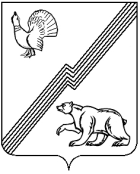 АДМИНИСТРАЦИЯ ГОРОДА ЮГОРСКАХанты-Мансийского автономного округа - ЮгрыПОСТАНОВЛЕНИЕО внесении изменений в постановление администрации города Югорска от 26.02.2021 № 208-п «О предоставлениисубсидий из бюджета города Югорскана поддержку сельскохозяйственногопроизводства и деятельности по заготовке и переработке дикоросов»В соответствии с Законом Ханты-Мансийского автономного округа - Югры от 16.12.2010 № 228-оз «О наделении органов местного самоуправления муниципальных образований Ханты-Мансийского автономного округа - Югры отдельными государственными полномочиями                в сфере поддержки сельскохозяйственного производства и деятельности                по заготовке и переработке дикоросов», постановлением Правительства Ханты-Мансийского автономного округа - Югры от 10.11.2023 № 554-п                           «О государственной программе Ханты-Мансийского автономного округа - Югры «Развитие агропромышленного комплекса»:1. Внести в постановление администрации города Югорска                            от 26.02.2021 № 208-п «О предоставлении субсидий из бюджета города Югорска на поддержку сельскохозяйственного производства и деятельности по заготовке и переработке дикоросов» (с изменениями от 24.06.2021 
№ 1138-п, от 27.10.2021 № 2041-п, от 13.01.2022 № 25-п, от 29.06.2022 
№ 1415-п, от 24.08.2022 № 1815-п, от 28.09.2022 № 2047-п, от 30.12.2022 
№ 2771-п, от 17.02.2023 № 208-п, от 11.04.2023 № 470-п, от 06.06.2023 
№ 749-п, от 12.10.2023 № 1389-п) следующие изменения:1.1. В преамбуле слова «отдельным государственным полномочием             по поддержке сельскохозяйственного производства и деятельности по заготовке и переработке дикоросов (за исключением мероприятий, предусмотренных федеральными целевыми программами)» заменить словами «отдельными государственными полномочиями в сфере поддержки сельскохозяйственного производства и деятельности по заготовке и переработке дикоросов».1.2. В пункте 1:1.2.1.В подпунктах 1.1, 1.2 слова «и развитие» исключить.1.2.2. Подпункт 1.3 признать утратившим силу.1.2.3. В подпунктах 1.4, 1.5 слово «развитие» заменить словом «поддержку».1.3. В приложении 1:1.3.1. В заголовке и по тексту слова «субсидий из бюджета города Югорска на поддержку и развитие» заменить словами «субсидий из бюджета города Югорска на поддержку» в соответствующих падежах.1.3.2. В пункте 1.2 раздела I:1.3.2.1. Абзац третий изложить в следующей редакции:«- Законом Ханты-Мансийского автономного округа – Югры                       от 16.12.2010 № 228-оз «О наделении органов местного самоуправления муниципальных образований Ханты-Мансийского автономного округа - Югры отдельными государственными полномочиями в сфере поддержки сельскохозяйственного производства и деятельности по заготовке и переработке дикоросов» (далее – Закон № 228-оз);».1.3.2.2. В абзаце пятом слова «от 31.10.2021 № 473-п» заменить словами «от 10.11.2023 № 554-п».1.4. В приложении 2:1.4.1. В заголовке и по тексту слова «субсидий из бюджета города Югорска на поддержку и развитие» заменить словами «субсидий из бюджета города Югорска на поддержку» в соответствующих падежах.1.4.2. В пункте 1.2 раздела I:1.4.2.1. Абзац третий изложить в следующей редакции:«- Законом Ханты-Мансийского автономного округа – Югры                         от 16.12.2010 № 228-оз «О наделении органов местного самоуправления муниципальных образований Ханты-Мансийского автономного округа - Югры отдельными государственными полномочиями в сфере поддержки сельскохозяйственного производства и деятельности по заготовке и переработке дикоросов» (далее – Закон № 228-оз);».1.4.2.2. В абзаце пятом слова «от 31.10.2021 № 473-п» заменить словами «от 10.11.2023 № 554-п».1.5. В приложении 4:1.5.1. В заголовке слово «развитие» заменить словом «поддержку».1.5.2. В пункте 1.1 раздела I слова «и развитие» исключить.1.5.3. По тесту слова «субсидия на развитие рыбохозяйственного комплекса» заменить словами «субсидия на поддержку рыбохозяйственного комплекса» в соответствующих падежах.1.5.4. В пункте 1.2 раздела I:1.5.4.1. Абзац третий изложить в следующей редакции:«- Законом Ханты-Мансийского автономного округа – Югры                            от 16.12.2010 № 228-оз «О наделении органов местного самоуправления муниципальных образований Ханты-Мансийского автономного округа - Югры отдельными государственными полномочиями в сфере поддержки сельскохозяйственного производства и деятельности по заготовке и переработке дикоросов» (далее – Закон № 228-оз);».1.5.4.2. В абзаце пятом слова «от 31.10.2021 № 473-п» заменить словами «от 10.11.2023 № 554-п».1.5.5. В приложении слова «на развитие рыбохозяйственного комплекса» заменить словами «на поддержку рыбохозяйственного комплекса».1.6. В приложении 5:1.6.1. В заголовке, пункте 1.1 раздела I слово «развитие» заменить словом «поддержку».1.6.2. По тесту слова «субсидия на поддержку и развитие деятельности по заготовке и переработке продукции дикоросов» заменить словами «субсидия на поддержку деятельности по заготовке и переработке продукции дикоросов» в соответствующих падежах.1.6.3. В пункте 1.2 раздела I:1.6.3.1. Абзац третий изложить в следующей редакции:«- Законом  Ханты-Мансийского автономного округа – Югры                            от 16.12.2010 № 228-оз «О наделении органов местного самоуправления муниципальных образований Ханты-Мансийского автономного округа - Югры отдельными государственными полномочиями в сфере поддержки сельскохозяйственного производства и деятельности по заготовке и переработке дикоросов» (далее – Закон № 228-оз);».1.6.3.2. В абзаце пятом слова «от 31.10.2021 № 473-п» заменить словами «от 10.11.2023 № 554-п».1.6.4. В приложении слова «на развитие деятельности по заготовке              и переработке дикоросов» заменить словами «на поддержку деятельности               по заготовке и переработке дикоросов».2. Опубликовать постановление в официальном печатном издании города Югорска и разместить на официальном сайте органов местного самоуправления города Югорска.3. Настоящее постановление вступает в силу после его официального опубликования, но не ранее 01.01.2024.от 29.12.2023№ 1919-пГлава города ЮгорскаА.Ю. Харлов